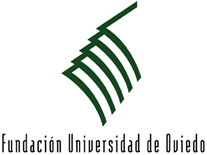 A/A.: Fundación Universidad de OviedoG-33532912C/ Principado, 3, 4ª planta33007    OviedoFORMULARIO RENUNCIA PRÁCTICAS EXTRACURRICULARES EN ACTIVIDADES DE INVESTIGACIÓN FUOD/Dña.      , con N.I.F.      , Personal en Formación  de  de Oviedo, con cargo al proyecto      , titulado “     ”, cuyo investigador/a responsable es D./Dña.      , presenta su renuncia voluntaria a la práctica extracurricular citada, que surtirá efectos a partir del día       de       de 20     , siendo dicho día el último día de sus prácticas.Y para que conste, a los efectos oportunos, firma este escrito,En Oviedo, a       de       de 20     Fdo.: D/Dña.      